Pomenujte noty v piesňach a piesne prepíšte do basového kľúča- noty od c1 po h1 budú c-h, noty od c1 vyššie budú c2 a vyššie, noty a a h budú A a H. Následne pomenujte noty v piesňach v basovom kľúči. Pri pomenovávaní pozor na pred znamenie- krížiky a béčka na začiatku piesní. 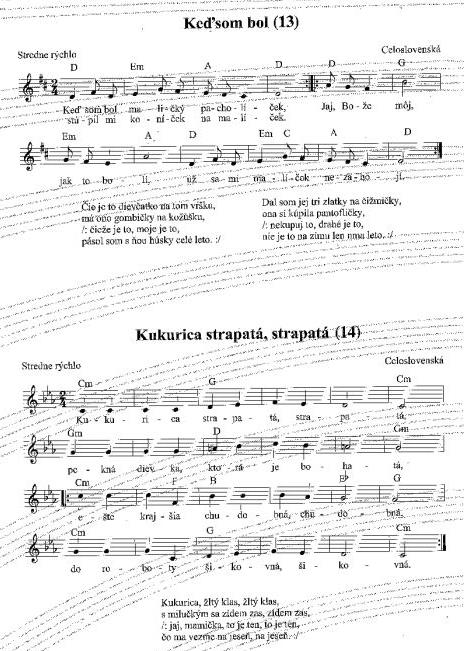 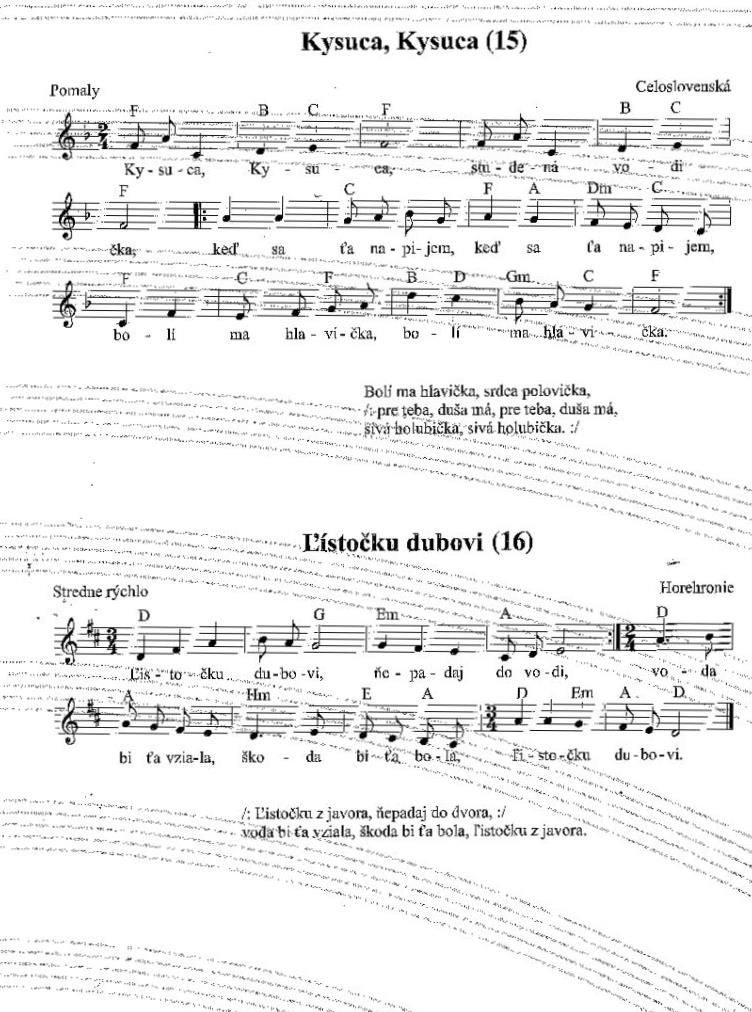 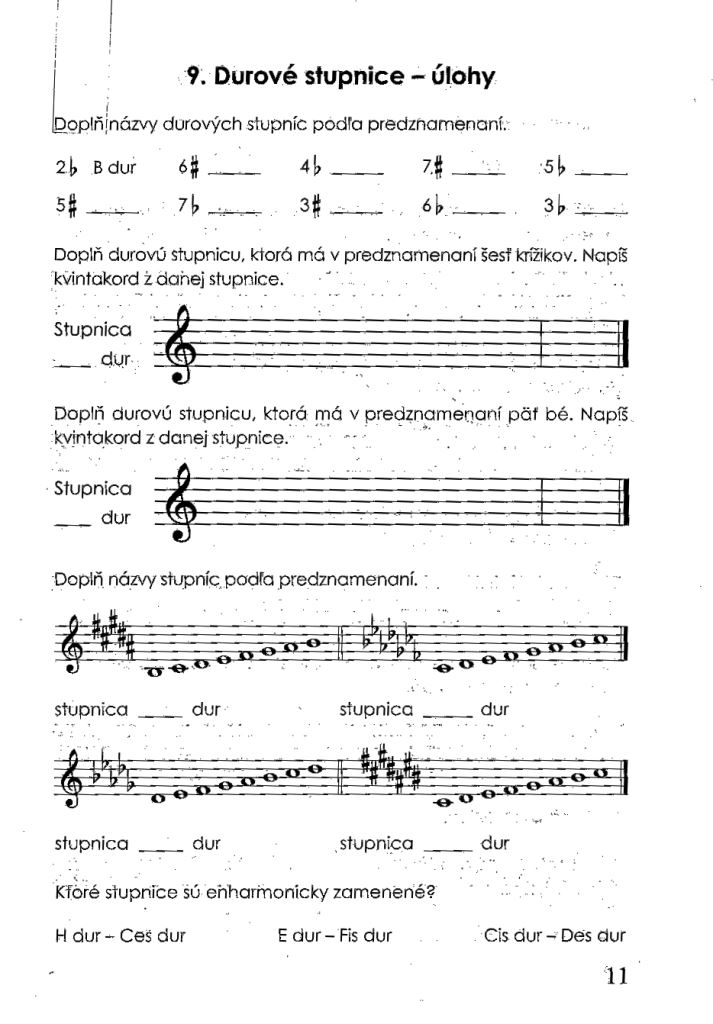 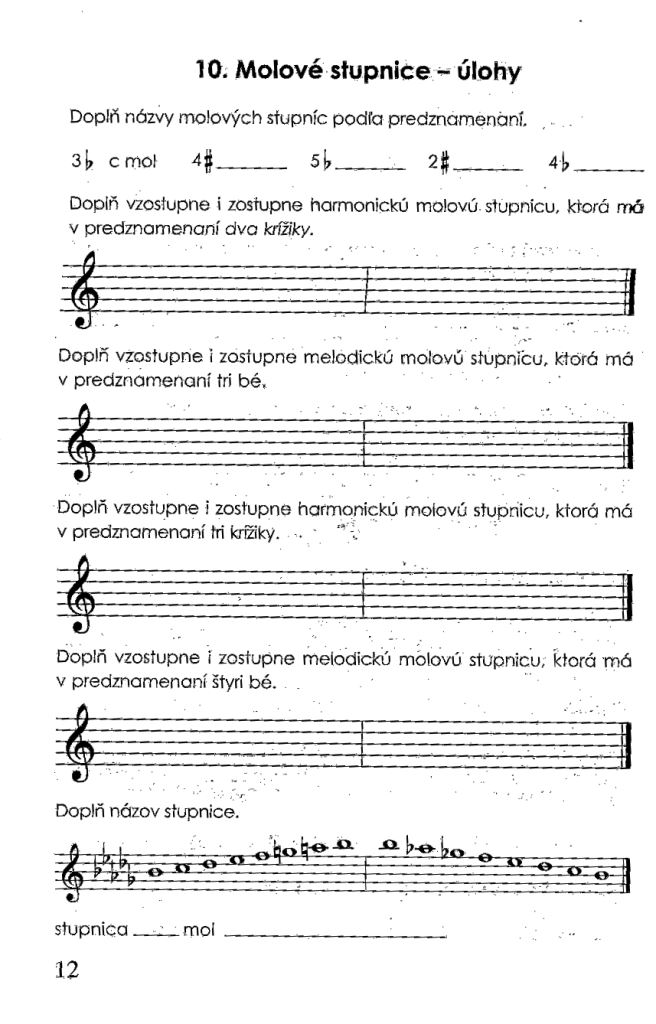 